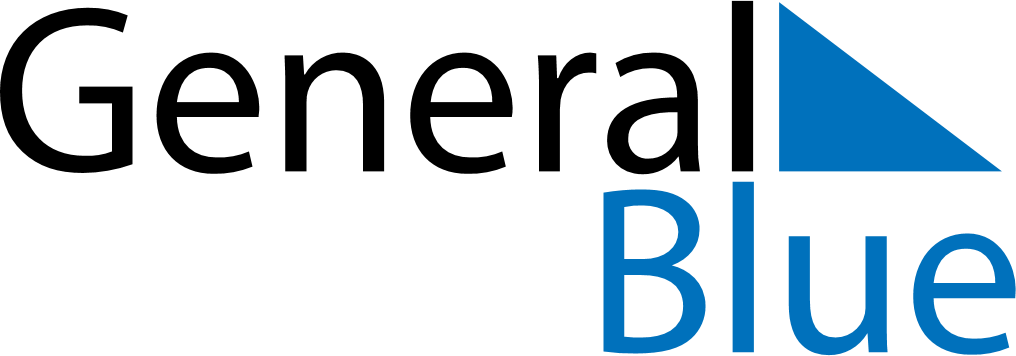 April 2025April 2025April 2025April 2025BahrainBahrainBahrainSundayMondayTuesdayWednesdayThursdayFridayFridaySaturday1234456789101111121314151617181819202122232425252627282930